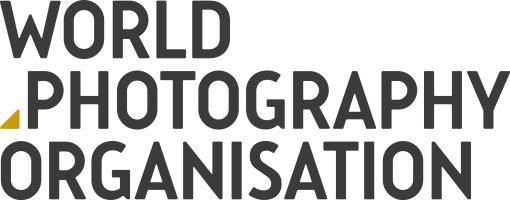 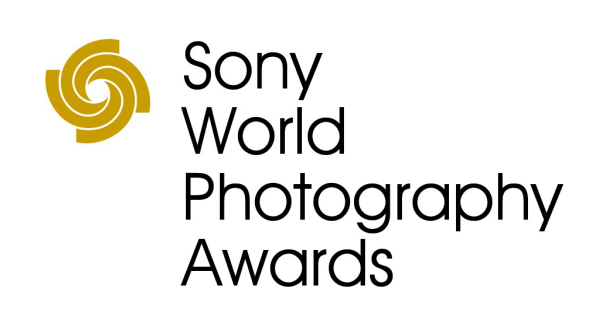 Двойна победа за български фотограф в 2018 Sony World Photography AwardsВеселин Атанасов спечели първото място в категория Пейзаж и Природа в раздел Любители и стана носител на Националната награда за България Днес бяха обявени всички победители от раздел Любители и носителите на Национална Награда Всички фотографии са налични на www.worldphoto.org/pressВпечатляваща снимка на българския любител-фотограф Веселин Атанасов беше обявена днес за победител както в категорията Пейзаж и Природа в раздел Любители, така и в раздел Национална Награда за България в конкурса 2018 Sony World Photography Awards. Побеждавайки стотици хиляди подадени за участие фотографии, печелившата творба „Ранна Есен“ беше избрана от експертния панел от съдии да бъде отличена с две награди: за най-добрата индивидуална снимка сред подадените за участие от целия свят в категорията за любители Пейзаж и Природа и за най-добрата индивидуална снимка, подадена за участие от български фотограф, в която и да е от десетте категории на раздел Любители.  Като победител в Категория за любители и носител на Национална награда, Веселин Атанасов ще получи най-ново фотографско оборудване от Sony. В допълнение, отличената творба ще бъде включена в Албума от конкурса за 2018 и ще бъде показана в изложбата на Sony World Photography Awards 2018 в Лондон от 20 април до 6 май.Фотографът ще се състезава с победителите в останалите девет категории за любители за титлата Фотограф-любител на годината и наградата от 5,000 щатски долара.Създаден от Световната фотографска организация /СФО/, конкурсът Sony World Photography Awards е най-всеобхватният конкурс за фотографи в света. В 11-тото издание участват рекорден брой от над 320,000 снимки на фотографи от над 200 държави и територии и това са едни от най-хубавите съвременни фотографии, заснети през изминалата година.Веселин Атанасов – победител в категория Пейзаж и Природа в раздел Любители и носител на Националната награда за БългарияАтанасов е IT специалист от Казанлък, чийто любим жанр е пейзажната фотография. Той е самоук фотограф, започнал да се занимава сериозно със снимане от лятото на 2014 г. През 2016, той участва в няколко конкурса под патронажа на FIAP (Международната федерация за фотографско изкуство) и е удостоен с титлата Артист на FIAP. Наскоро, Атанасов е избран за финалист в конкурса Hasselblad Masters 2018 в категория Пейзаж/Природа. В описанието на своята печеливша творба Атанасов казва: „Фотографията беше заснета една сутрин в горите на Стара Планина в България. Снимах гората, която беше започнала да се обагря в есенни цветове и беше покрита с гъста мъгла.“Фотографът сподели: „Това е изключително важна победа за мен и е вълнуващ начин да открия прогреса, който постигам като фотограф.  Убеден съм, че тя ще ми послужи като прекрасен тласък за по-нататъшно подобрение, затова окуражавам всички любители фотографи като мен да дадат най-доброто от себе си и да се включат в конкурса!“Този успех бе обявен днес наред с всички 63 носители на Национална Награда и победителите в 10 категориите на раздел Любители. Победителите в раздел Професионалисти и носителите на титлите Фотограф на годината ще бъдат обявени на 19 април. За повече информация посетете www.worldphoto.orgЗа повече информация, моля свържете се с:Ралица Захариева, мениджър PR отдел, Broks Visionzaharieva@broksvision.com / +359 888 56 30 31Бележки за редакторите 
За World Photography OrganisationСветовната фотографска организация /СФО/ е глобална платформа за фотографски инициативи. Работеща в над 180 държави, целта й е да предизвика широк обществен интерес и да насочи вниманието към изкуството на фотографията. Организацията се гордее със своите трайно изградени връзки както с фотографите по света, така и с водещи в индустрията партньори.СФО целогодишно организира множество публични събития, сред които Sony World Photography Awards – един от водещите фотографски конкурси в света, и PHOTOFAIRS – международни арт изложения, посветени на фотографията, с издания в Шанхай и Сан Франциско. За повече информация посетете: www.worldphoto.org За Sony Sony Corporation е водещ производител на аудио, видео, игри, мобилни устройства, свързани устройства и информационни технологии за потребителския и професионалния пазар. Със своите музикален, фото и видео, компютърен и онлайн бизнес, Sony е разпозната като една от водещите компании за електроника и забавление в света. Sony записа рекордни годишни продажби за фискалната година, приключила на 31 март 2017 г., възлизащи на приблизително $76 милиарда. Глобална уеб страница: http://www.sony.net  